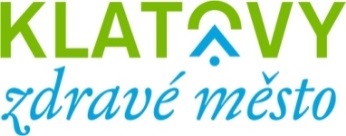 Hodnotící zpráva projektu Zdravého města a MA21 v Klatovech za rok 2021Členství města Klatovy v Národní síti Zdravých měst ČRProjekt Zdravé město je mezinárodní projekt garantovaný Světovou zdravotní organizací (WHO). Vychází ze strategie Světové zdravotní organizace Zdraví 21 a z dokumentu OSN Agenda 21. Cílem projektu Zdravé město je vytvářet podmínky pro kvalitnější a zdravější život obyvatel měst. Město Klatovy požádalo o členství v národní síti Zdravých měst ČR dne 27. 9. 2011.Politické a organizační zázemí ZM a MA21Politik projektu Zdravé město a místní Agendy 21 je místostarosta města Klatov Ing. Martin Kříž          a koordinátorkou vedoucí odboru školství, kultury a cestovního ruchu Ing. Alena Kunešová. Komise pro udržitelný rozvoj, Zdravé město a místní agendu 21 čítá celkem 15 členů. Je složena ze zástupců veřejné správy, neziskového a soukromého sektoru. Komise aktivně spolupracuje na rozvoji 
ZM a MA21 ve městě prostřednictvím řady aktivit (např. kampaně, akce pro veřejnost, práce s výstupy komunitního plánování, plán zlepšování apod.). Zdravé město je prestižní označení pro municipalitu, která je aktivně zapojena do mezinárodního projektu. Je zejména projektem komunitním, který otevírá prostor pro aktivity a zájmy obyvatel. Město Klatovy je řádným členem Národní sítě Zdravých měst ČR od roku 2011. Každoročně se zde v rámci projektu Zdravé město a MA21 koná pestrá škála akcí pro děti, dospělé i seniory. AKCE ORGANIZOVANÉ V RÁMCI PROJEKTU ZM A MA21 V ROCE 2021Rok 2021 byl vzhledem ke koronavirové pandemii a vydáním vládních nařízení výjimečný a výrazně zasáhl do běžného chodu Zdravého města Klatovy. V souvislosti s nařízeními vlády byly v letošním roce zrušeny tradiční akce:Den ZeměŠkolní fóra Akce, které se v roce 2021 uskutečnily: Vítání jara (31.3.2021)Avon pochod – nepochod (5.6.2021)Táhneme za jeden provaz (23.06.2021)Seminář vedoucích jídelen (6.9.2021)  Diskuzní fórum Zdravého města (14.10.2021)Vzdělávací seminář Udržitelný rozvoj a MA21 (15.10.2021)Voňavá adventní neděle (28.11.2021)XI. Klatovský klášterní bazar (12.12.2021)Strom splněných přání – předávání dárků (16.12.2021)Vítání jara 2021Na konci března byly v rámci projektu Zdravého města vysazeny dva keře Muchovníku "Ballerina" před kaplí
 Sv. Antonína ve Střeziměři za účasti Města Klatovy  (Ing. Kříž a Ing. Kunešová), Osadního výboru Střeziměř (pan Holeček) a Technických služeb Klatovy  (pan Pošefka).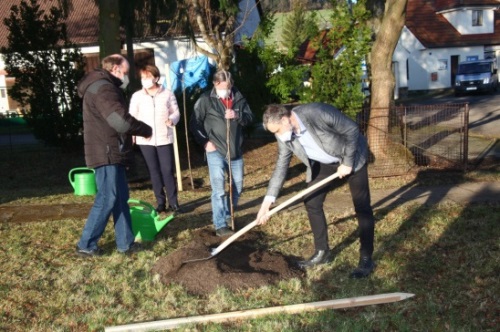 Avon pochod – nepochod Klatovy 2021Vzhledem k současnému složitému období a opatřením nebylo možné pořádat tradiční Avon pochod v Klatovech. Město Klatovy přesto hledalo způsob, jakým by se za stávající situace dala akce připomenout alespoň symbolicky. Proto 9. ročník klatovského Avon pochodu – nepochodu zahájila v sobotu 5. června 2021 vernisáž ve vstupních prostorách objektu 66/I (před informačním centrem Klatovy). Tato výstava byla tvořena předměty a fotografiemi z předchozích ročníků pochodu a trvala do 20. června 2021, do uvedeného data bylo možno vyjádřit podporu ozdobením vystavených předmětů růžovou stužkou. V informačním centru bylo možné zakoupit ozdobné brože na podporu boje proti rakovině prsu. Jako tradičně byl při této příležitosti zasazen i keř u městských hradeb Na Rybníčkách.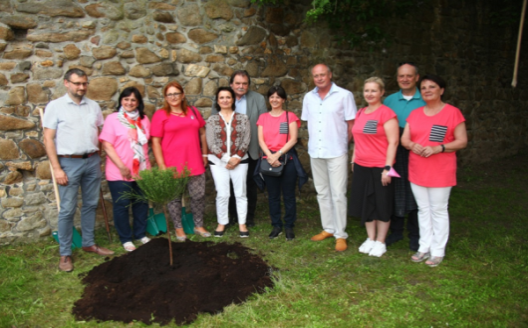 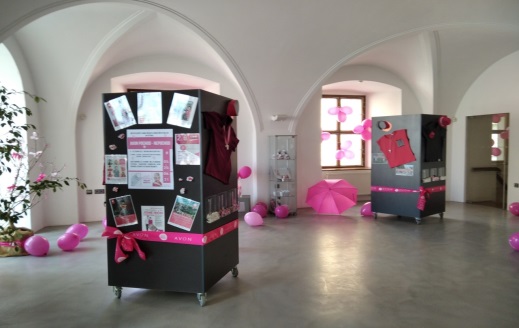 Táhneme za jeden provazVe středu 23.6.2021 se konala akce „Táhneme za jeden provaz“ v rámci projektu Zdravého města. Letošní ročník akce měl z důvodu stále trvajících epidemiologických opatření jiný charakter než 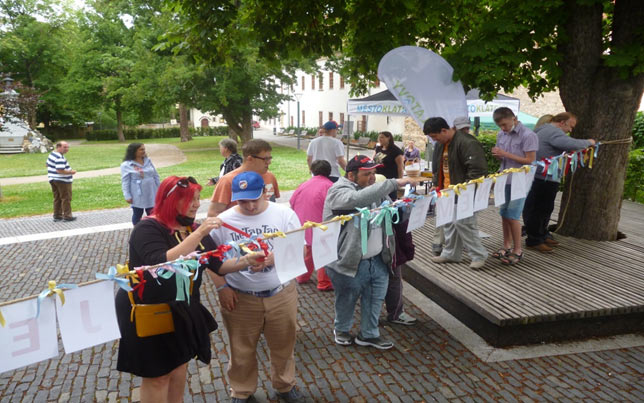 v minulých ročnících. Dle předem plánovaného časového harmonogramu se zúčastnily skupinky dětí z oslovených základních škol, mateřských škol a klienti Diakonie Klatovy. Akce se konala ve spodní části parku ve Vrchlického sadech, kde byla připravena pro děti krátká hledací hra s následným vyluštěním hesla. Odměnou byla malá sladkost a barevná mašlička, kterou si děti mohly pomalovat či popsat přáním, vzkazem, jménem či nějakým obrázkem a poté přivázat a tím i ozdobit připravený provaz. Tímto byl vytvořen hmotný symbol akce, který bude sloužit v následujících letech pro dekoraci pódia. Na akci byli přítomni i zástupci organizace Lenox z. s., která pro děti připravila slalom a děti si ho mohly vyzkoušet projet na elektrickém invalidním vozíku. I přes počáteční nepřízeň počasí se nakonec akce velmi vydařila.Pocitová mapaOd 1. července do 15. srpna 2021 v rámci projektu Zdravé město probíhala elektronicky tvorba Pocitové mapy v Klatovech. Obyvatelé a návštěvníci Klatov měli možnost vyjádřit se pomocí on-line dotazníku na webových stránkách města Klatov, jaké místo se jim v Klatovech líbí či nelíbí, kde se necítí bezpečně či kde je špatná dopravní situace. Občané se tak stali součástí plánovacího procesu o rozvoji a budoucnosti města. Tyto výsledky jsou pro vedení města a zastupitele důležitým pilířem, na základě kterého budou schopni přizpůsobit plánování investičních akcí ve prospěch kvality života občanů Klatov. 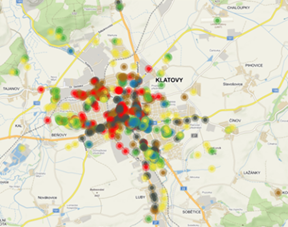 Seminář vedoucích jídelen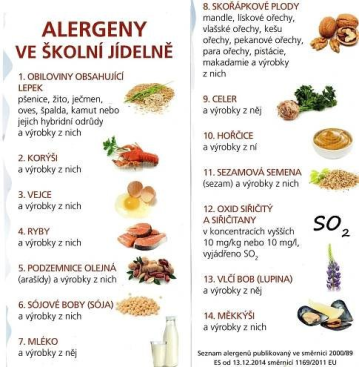 Zdravé stravování jde neodmyslitelně ruku v ruce se zdravým životním stylem. I v této oblasti je důležité se průběžně vzdělávat a sledovat trendy, co se týče zdravého stravování a přípravy zdravé stravy. Proto je každoročně v rámci Zdravého města pořádán seminář pro vedoucí jídelen, kde se pravidelně seznámí s novinkami a ty pak mohou využít ve svém provozu. V letošním roce se seminář konal 6. září 2021 a kromě zdravé výživy byl zaměřen i na alergeny.Diskuzní fórum Zdravého městaMěsto Klatovy v rámci projektu Zdravé město a místní Agendy 21 uspořádalo dne 14. října 2021 Fórum Zdravého města Klatovy. V sále Střední školy zemědělské a potravinářské v Klatovech přivítali místostarosta a politik Zdravého města Ing. Martin Kříž a koordinátorka projektu Zdravé městoIng. Kunešová 52 účastníků, kteří přišli diskutovat o aktuálních problémech města. V úvodu fóra zmínil místostarosta Ing. Martin Kříž formou prezentace výsledky z posledního FZM z roku 2019 a seznámil všechny přítomné, které problémy se podařilo splnit a na čem se nadále pracuje. Dále Ing. Alena Kunešová představila diskuzní témata a garanty osmi tematických stolů. Celé setkání moderovala odborná facilitátorka a zástupkyně Národní sítě Zdravých měst ČR (dále jen NSZM), Ing. Dana Diváková. Klatovské fórum podpořil svou účastí také předseda NSZM Mgr. Petr Hermann. Účastníci fóra diskutovali v tematických skupinách především o problémech, které jsou v dané oblasti z jejich pohledu nejdůležitější. Mluvčí jednotlivých skupin pak přítomným účastníkům fóra představili dva problémy, které byly během diskuze vyhodnoceny jako nejpalčivější v dané oblasti života ve městě. Poté byly problémy seřazeny formou plebiscitu do seznamu tzv. „12P“.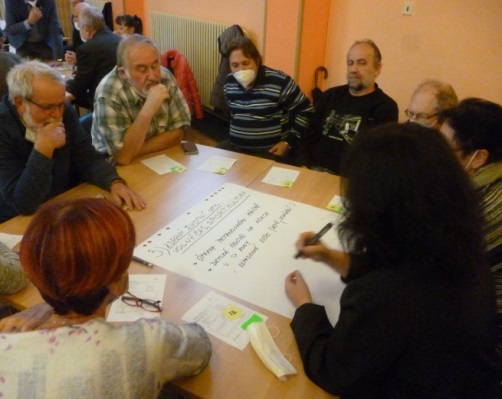 Vzdělávací seminář na téma Udržitelný rozvoj a MA21 Město Klatovy v rámci projektu Klatovy Zdravé město a MA 21 uspořádalo 15. října 2021 v budově Městského úřadu v Klatovech, v zasedací místnosti Vídeňská 66, vzdělávací seminář na téma „Udržitelný rozvoj a místní Agenda 21“. Přednášejícím byla Ing. Dana Diváková. Cílem školení bylo vybavit účastníky teoretickými znalostmi i praktickými dovednostmi v oblasti MA21, udržitelného rozvoje včetně zlepšování komunikace s veřejností. Semináře se zúčastnilo 11 lidí z řad úředníků, vedoucích odborů a ředitelů příspěvkových organizací města Klatov.Voňavá adventní neděle První adventní neděle připadla letos na 28. listopadu. Město Klatovy v rámci projektu Zdravé město uspořádalo ve spolupráci se Střední školou zemědělskou a potravinářskou již tradiční a velmi oblíbenou akci s názvem „Voňavá adventní neděle“. Všechny přítomné přivítala vedoucí odboru školství, kultury a cestovního ruchu Ing. Alena Kunešová, dále ředitel Střední školy zemědělské a potravinářské Ing. Vladislav Smolík a místostarosta města Klatov Ing. Martin Kříž, který společně s dětmi zapálil první svíčku na adventním věnci. Po tomto slavnostním úvodu následoval kulturní program, který byl kvůli covidové situaci omezen. Se svým vystoupením se představily děti z mateřské školy Máchova ulice, dále následovalo zábavné interaktivní představení Ledová show s vánoční tématikou plné soutěží a tancování. Vyvrcholením celé akce byl koncert Duo Kamelie.  Vánoční atmosféru doladili jednotliví prodejci a výrobci vánočních dekorací, věnců, svícnů, vánočních ozdob a vazeb, nechyběly ani ukázky pletení vánočky a zdobení perníčků. Ani v letošním roce nechyběl „strom splněných přání", na kterém byla zavěšená přáníčka seniorů z Domova pokojného stáří ve Václavské ulici. Mnozí návštěvníci akce postupně tato přáníčka rozebrali a věnované dárky postupně donesli do informačního centra. Před vánocemi byly předány potřebným.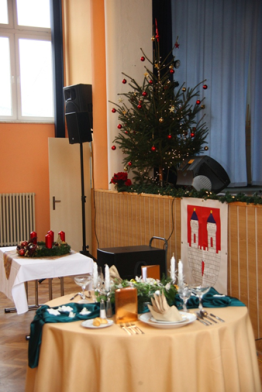 XI. Klatovský klášterní bazarV rámci projektu Zdravého města Klatovy se na klatovském náměstí 12. prosince uskutečnil již 11. ročník Klatovského klášterního bazaru. Bazar byl přístupný veřejnosti od 9 do 15 hodin. K zakoupení zde byly potravinářské a rukodělné výrobky od různých klatovských spolků, firem a organizací. Výtěžek byl věnován na rekonstrukci cvičné kuchyně pro klienty stacionáře Kvítek Diakonie Českobratrské církve evangelické.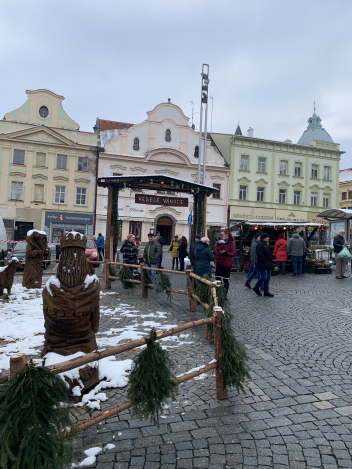 Strom splněných přání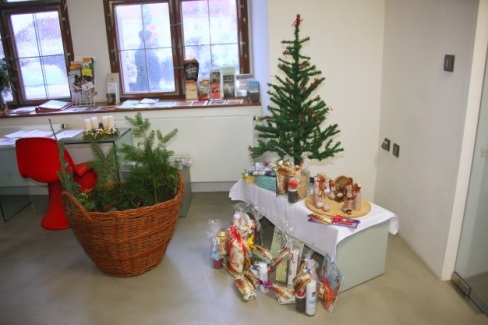 Město Klatovy v rámci projektu Zdravé město uspořádalo ve spolupráci se SŠZP již tradiční a velmi oblíbenou akci s názvem Voňavá adventní neděle. I v letošním roce kromě bohatého kulturního programu nechyběl „Strom splněných přání", na kterém byla zavěšená přáníčka seniorů z Domova pokojného stáří ve Václavské ulici. Mnozí návštěvníci akce si postupně tato přáníčka rozebrali a věnované dárky postupně donesli do informačního centra. Dárky byly předány paní ředitelce Mgr.Švehlové Lucii. Na Štědrý den s nimi byli senioři obdarováni.Hodnotící zpráva Zdravého města a místní Agendy 21 (ZM a MA21) je nástrojem jak přehlednou         a poutavou formou informovat o jednotlivých aktivitách realizovaných v rámci ZM a MA21 v předchozím roce. Tato zpráva většinou obsahuje nejen strohý výčet splněných aktivit, ale i doprovodný komentář k dosaženým úspěchům/ přínosům/ výstupům. Nedílnou součástí hodnotící zprávy je také fotodokumentace z realizovaných akcí a činností (kampaně, fórum ZM, kulaté stoly, osvětové akce pro děti atp.). Hodnotící zpráva je předkládána jako komplexní přehled činností v rámci ZM a MA21 vedení municipality obvykle spolu s aktualizací plánu zlepšování ZM a MA21 pro další roční období. Hodnotící zpráva ZM a MA21 může sloužit nejen jako informace pro vedení města, ale i jako vhodný informační zdroj pro partnery, spolupracující organizace, případně další zájemce o činnost ZM              a MA21.